Контактная информация:                         Санкт-Петербургская академия          постдипломного педагогического образованияКафедра математического образования и информатики191002, Санкт-Петербург, 
ул. Ломоносова, 11, 
аудитория 504, 507, тел/факс  409-82-84 (53)e-mail: kmospb@yandex.ru;infspbappo2017@yandex.ru Государственное бюджетное общеобразовательное учреждение лицей № 329 Невского района Санкт-Петербурга 192029 Санкт-Петербург,пр. Елизарова д.5,7телефон 417-27-18, факс 365-90-71http://www.school329.spb.ru e-mail: school329spb@yandex.ru   Санкт-Петербургская академия постдипломного педагогического образованияКафедра математического образования и информатикиГБОУ лицей № 329 Невского района Санкт-Петербурга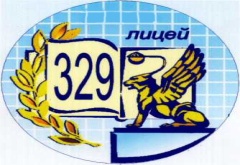 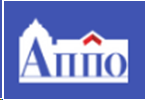 Программагородского методического семинара для учителей-предметников, методистовЦифровая образовательная среда школы как условие активизации познавательных интересов  обучающихся14 марта   2019 г.Городской  методический семинар«Цифровая образовательная среда школы как условие активизации познавательных интересов  обучающихся»14 марта   2019 г.Место проведения: ГБОУ лицей № 329 Невского района, пр. Елизарова д. 5,7Городской  методический семинар«Цифровая образовательная среда школы как условие активизации познавательных интересов  обучающихся»14 марта   2019 г.Место проведения: ГБОУ лицей № 329 Невского района, пр. Елизарова д. 5,7  15:00 – 15:15Регистрация участников семинара  15:15 – 15:20Открытие семинара.Беляева Ольга Александровна, директор ГБОУ лицея      № 329 Невского района Санкт-ПетербургаРасширение спектра использования информационных технологий в учебных организациях - ключевая задача государственной политики в сфере образования   15:20 – 16:00Доклады  15:30 – 15:40Денисова Эльвира Викторовна, к.т.н., доцент кафедры математического образования и информатики СПб АППОПути совершенствования профессиональной подготовки педагогов в сфере информационных технологий  15:40 – 15.50Дудник Татьяна Григорьевна, учитель информатики ГБОУ СОШ      №  511   Пушкинского района Санкт-ПетербургаОбразовательные ресурсы Интернета: новые возможности и примеры использования  15.50 – 16.00Сизова Марина Борисовна, к.п.н., доцент кафедры основного и среднего общего образования СПб АППОИнформационно-образовательная среда школы как фактор совершенствования метапредметных умений и способов интеллектуальной деятельности обучающихся  16.00 -16.30Мастер-классы  16.00 – 16.10Андреева Ольга Алексеевна, учитель информатики ГБОУ лицея      № 329 Невского района Санкт-ПетербургаИгровые технологии в образовательном процессе (робототехника)  16.10 – 16.20Черепанова  Софья Валерьевна,  учитель информатики ГБОУ гимназии № 498 Невского района Санкт-ПетербургаОбразовательный интернет-ресурс "Интерактивный кейс  "От мысли к действию"  16.20 – 16.45Зилинских Анна Васильевна, учитель информатики  ГБОУ лицея № 329 Невского района Санкт-Петербурга Фрагмент урока информатики по теме: «Визуализация информации в текстовых документах»16.45 – 17.00Анализ урока. Выступления участников семинара:Путькина Галина Константиновна, учитель информатики ГБОУ лицея № 329 Невского района Санкт-ПетербургаДудеева Мария Дмитриевна, учитель информатики ГБОУ лицея № 329 Невского района Санкт-ПетербургаРязанова Наталья Владимировна заместитель директора по УВР ГБОУ лицея № 329 Невского района Санкт-ПетербургаСмольникова Ирина Вячеславовна учитель математики ГБОУ лицея № 329 Невского района Санкт-Петербурга Цивина Евгения Семеновна, учитель обществознания ГБОУ лицея № 329 Невского района Санкт-ПетербургаВоронина Елена Анатольевна, заместитель директора по УВР ГБОУ гимназия при Государственном Русском музее Центрального района Санкт-ПетербургаСолодянкина Светлана Юрьевна, заместитель директора по УВР ГБОУ гимназия при Государственном Русском музее Центрального района Санкт-ПетербургаБурова Елена Владимировна заместитель директора по УВР ГБОУ СОШ № 312 Фрунзенского района Санкт-ПетербургаСкибинская Юлия Викторовна, учитель начальных классов ГБОУ лицея №226Фрунзенского   района Санкт-Петербурга.Анисимова Лариса Геннадьевна, учитель начальных классов ГБОУ лицея №226 Фрунзенского   района Санкт-ПетербургаЯковлева Ольга Александровна, учитель начальных классов ГБОУ школы №494 Выборгского района Санкт-ПетербургаКолупаева Наталья Олеговна - учитель русского языка и литературы ГБОУ гимназии № 622 Выборгского района СПбПаромова Ирина Владимировна - учитель английского языка ГБОУ гимназии № 622 Выборгского района СПбВечеринина Марина Алексеевна - учитель истории и обществознания ГБОУ гимназии № 622 Выборгского района СПб17.00 – 17.15Подведение итогов  семинараДенисова Эльвира Викторовна, к.т.н., доцент кафедры математического образования и информатики  СПб АППО Модератор семинара:к.п.н., Заслуженный учитель РФ Сизова Марина БорисовнаМодератор семинара:к.п.н., Заслуженный учитель РФ Сизова Марина Борисовна